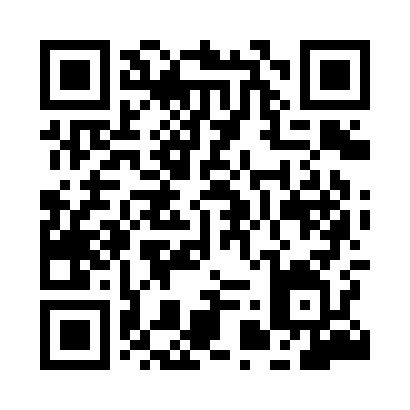 Prayer times for Este, PortugalWed 1 May 2024 - Fri 31 May 2024High Latitude Method: Angle Based RulePrayer Calculation Method: Muslim World LeagueAsar Calculation Method: HanafiPrayer times provided by https://www.salahtimes.comDateDayFajrSunriseDhuhrAsrMaghribIsha1Wed4:426:301:306:278:3210:122Thu4:416:281:306:288:3310:143Fri4:396:271:306:288:3410:164Sat4:376:261:306:298:3510:175Sun4:356:251:306:308:3610:196Mon4:336:241:306:308:3710:207Tue4:326:221:306:318:3810:228Wed4:306:211:306:318:3910:239Thu4:286:201:306:328:4010:2510Fri4:266:191:306:338:4110:2711Sat4:256:181:306:338:4210:2812Sun4:236:171:306:348:4310:3013Mon4:216:161:306:348:4410:3114Tue4:206:151:306:358:4510:3315Wed4:186:141:306:368:4610:3416Thu4:176:131:306:368:4710:3617Fri4:156:121:306:378:4810:3718Sat4:146:111:306:378:4910:3919Sun4:126:101:306:388:5010:4020Mon4:116:091:306:388:5110:4221Tue4:096:081:306:398:5210:4322Wed4:086:081:306:398:5310:4523Thu4:076:071:306:408:5410:4624Fri4:056:061:306:408:5510:4825Sat4:046:051:306:418:5610:4926Sun4:036:051:316:428:5710:5027Mon4:026:041:316:428:5710:5228Tue4:006:041:316:438:5810:5329Wed3:596:031:316:438:5910:5430Thu3:586:031:316:449:0010:5531Fri3:576:021:316:449:0110:57